DIRECTION DES COMPETITIONS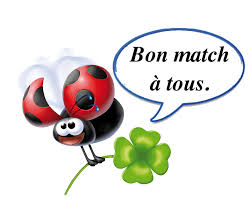 HONNEURPROGRAMMATION  26° JOURNEE – U19MARDI 01 MAI 2018§§§§§§§§§§§§§§§§§§§§§§§§§§§§§§§§§PRE – HONNEURPROGRAMMATION 24° JOURNEEMARDI 01 MAI 2018§§§§§§§§§§§§§§§§§§§§§§§§§§§§§§§§§CHAMPIONNAT JEUNES CATEGORIESPROGRAMMATION GROUPE –A-PROGRAMMATION 15ème  JOURNEEMARDI 01 MAI 2018PROGRAMMATION GROUPE –B-PROGRAMMATION 15ème  JOURNEEMARDI 01 MAI 2018§§§§§§§§§§§§§§§§§§§§§§§§§§§§§§§§§PROGRAMMATION GROUPE –D-PROGRAMMATION 21ème  JOURNEEMARDI 01 MAI 2018VENDREDI 04 MAI 2018SAMEDI 05 MAI 2018§§§§§§§§§§§§§§§§§§§§§§§§§§§§§§§§§PROGRAMMATION GROUPE –E-PROGRAMMATION 18ème  JOURNEEMARDI 01 MAI 2018VENDREDI 04 MAI 2018SAMEDI 05 MAI 2018LIEUXRENCONTRESU 19SENIORSTASKRIOUTNBT / JSBA11 HAKBOU CML.OA /ARBB15 HSEDDOUKRCS / SRBT13 HSOUK EL TENINECRBSET / CSPC11 HSIDI AICHSSSA / JSIO11 HBENAL. PRINCIPALAST / CRBAR10 HOUED GHIRASOG / CRBA13 HLIEUXRENCONTRESU 19SENIORSSEMAOUNNRBS / OF11 H13 HOUZELLAGUENWRBO / IRBBH9 H 3011 HBEJAIA NACERIAJSB / USSAREPORTEE13 H BENI MANSOURUSBM / OMC11 H13 H EXEMPTSBC EL KSEUR – ES IGHIL ALI – JS TAMRIDJETBC EL KSEUR – ES IGHIL ALI – JS TAMRIDJETBC EL KSEUR – ES IGHIL ALI – JS TAMRIDJETLIEUXRENCONTRESU 15U 17AMIZOURJSBA / CRB10 H12 HTALA HAMZAWAT / FCB10 H12 HOUED GHIRGCB / CRM9 H11 HBEJAIA NACERIANCB / JSIO9 H11 HLIEUXRENCONTRESU 15U 17BENAL. ANNEXEAB / CSPC9 H 3011 HEL KSEURJSB / BCEK9 H 3011 HOPOW ANNEXEENSB / AWFSB11 H12 H 30LIEUXRENCONTRESU 15U 17FERAOUNOF / JSC10 H12 HSEDDOUKOMC / ARBB9 H 3011 HLIEUXRENCONTRESU 15U 17SEDDOUKRCS / SSSA10 HBENI MANSOURCSPT / USSA10 H11 H 30LIEUXRENCONTRESU 15U 17OUZELLAGUENWRBO / ASECA12 H 3014 H 30SEDDOUKRCS / SSSA10 HLIEUXRENCONTRESU 15U 17AIT RZINESRBT / USBM10 H12 HIGHIL ALIESIA / WAF10 H12 HLIEUXRENCONTRESU 15U 17AKBOU CMLOA / OST10 H11 H 30TIMEZRITOCA / CRBAR12 H14 H 30LIEUXRENCONTRESU 15U 17BOUHAMZAIRBBH / RSCA10 H 3012 H